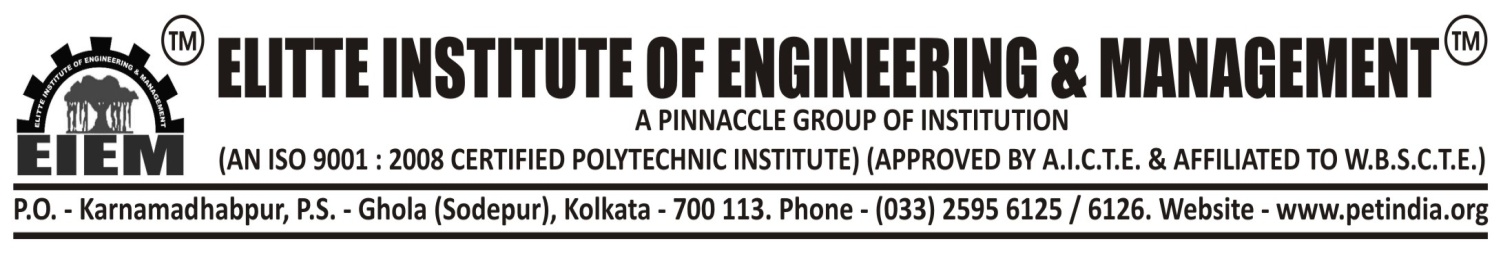 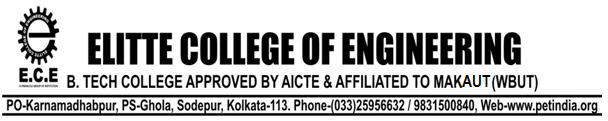 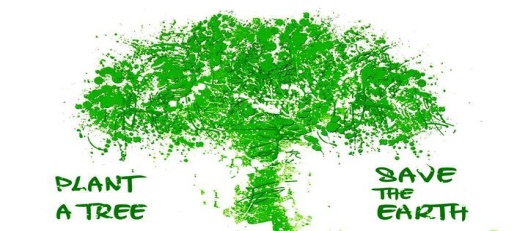 27/07/2023Greetings from  Elitte  FAMILY !!!!!!!!It gives  immense pleasure to intimate you that our Institution is going to organize a   “Tree Planting Program” on 31st July,2023  (1.30 p.m onwards) in association with “West Bengal Forest Dept.” at our college campus. In this regard, all the Students, Faculties & Employees are requested to actively participate in this program to make the event successful.   With Best ComplimentsBiswajit DuttaCHAIRPERSON ----“CARE FOR SOCIETY”- “ELITTES’ PRAYAS “Copy to:The DirectorSecretary-P.E.T Principal office(EIEM & ECE)Manager-CoordinationWebsite circulationStudents Notice Board (EIEM & ECE)All  HOD’S through mailAll the members of Elitte Family through All HOD’s